О победителях фестиваля художественного творчества Девочки  творческого объединения «Снимаем с клавишей вуаль» (руководитель  Фоменко Ольга Владимировна) приняли участие в  XXIV фестивале художественного творчества  детей  с ограниченными возможностями здоровья  в Ставропольском крае.Организаторы фестиваля: министерство труда и социальной защиты населения Ставропольского края, министерство культуры Ставропольского края, министерство образования Ставропольского края.	Конкурсная программа ГКОУ «Специальная (коррекционная) общеобразовательная школа-интернат № 1» была представлена музыкально-хореографической композицией «Дети войны» - муз. О. Юдахиной, сл. И. Резника в исполнении Т. Гвердцители.Участницы мероприятия  выступили  достойно!  Они  - победители!  Девочки награждены Грамотами за вклад в развитие культуры Ставропольского края, творческий поиск, волю к победе, веру в себя, сладостями  и подарочными картами сети магазинов  M.видео.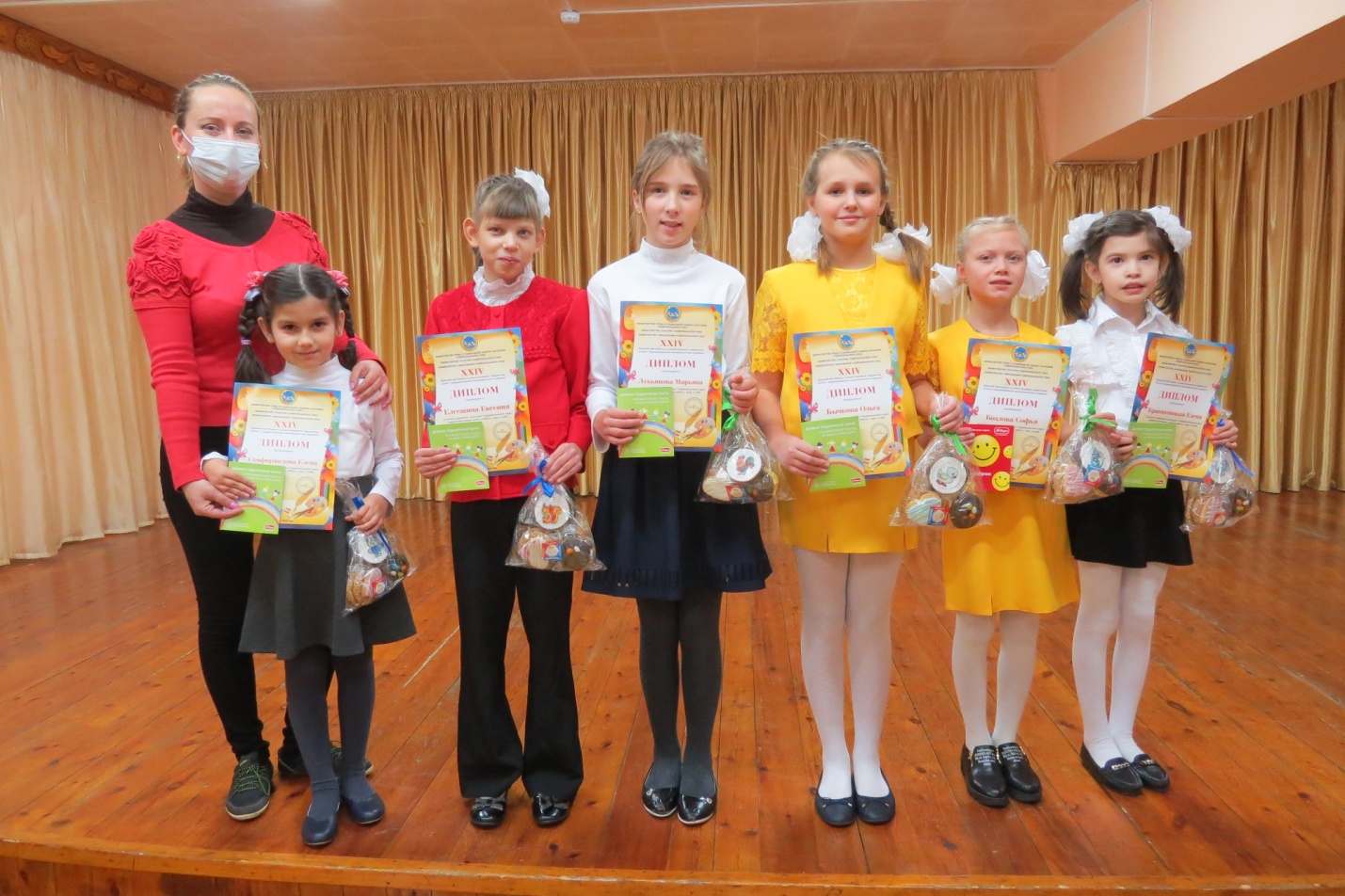 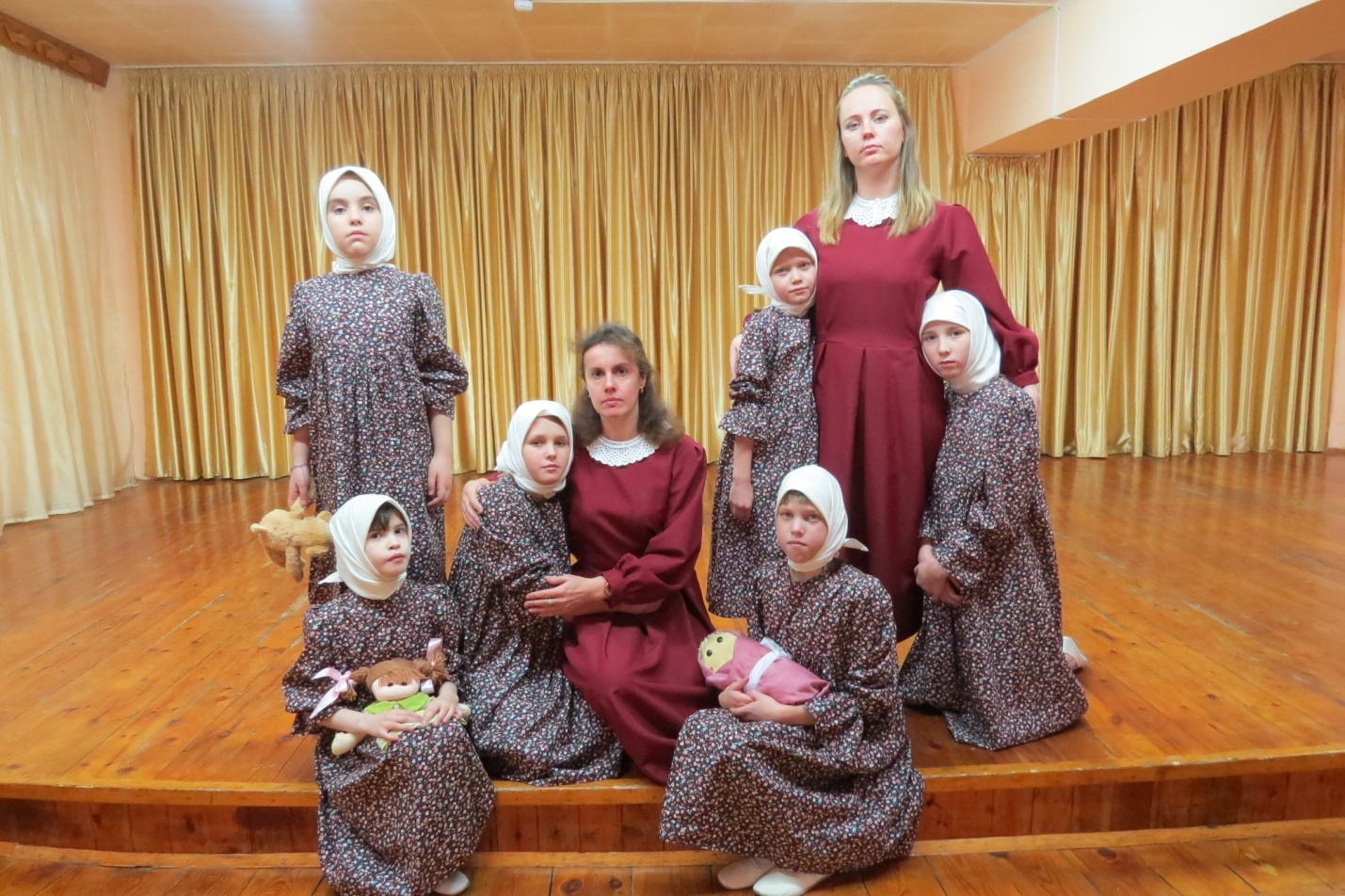 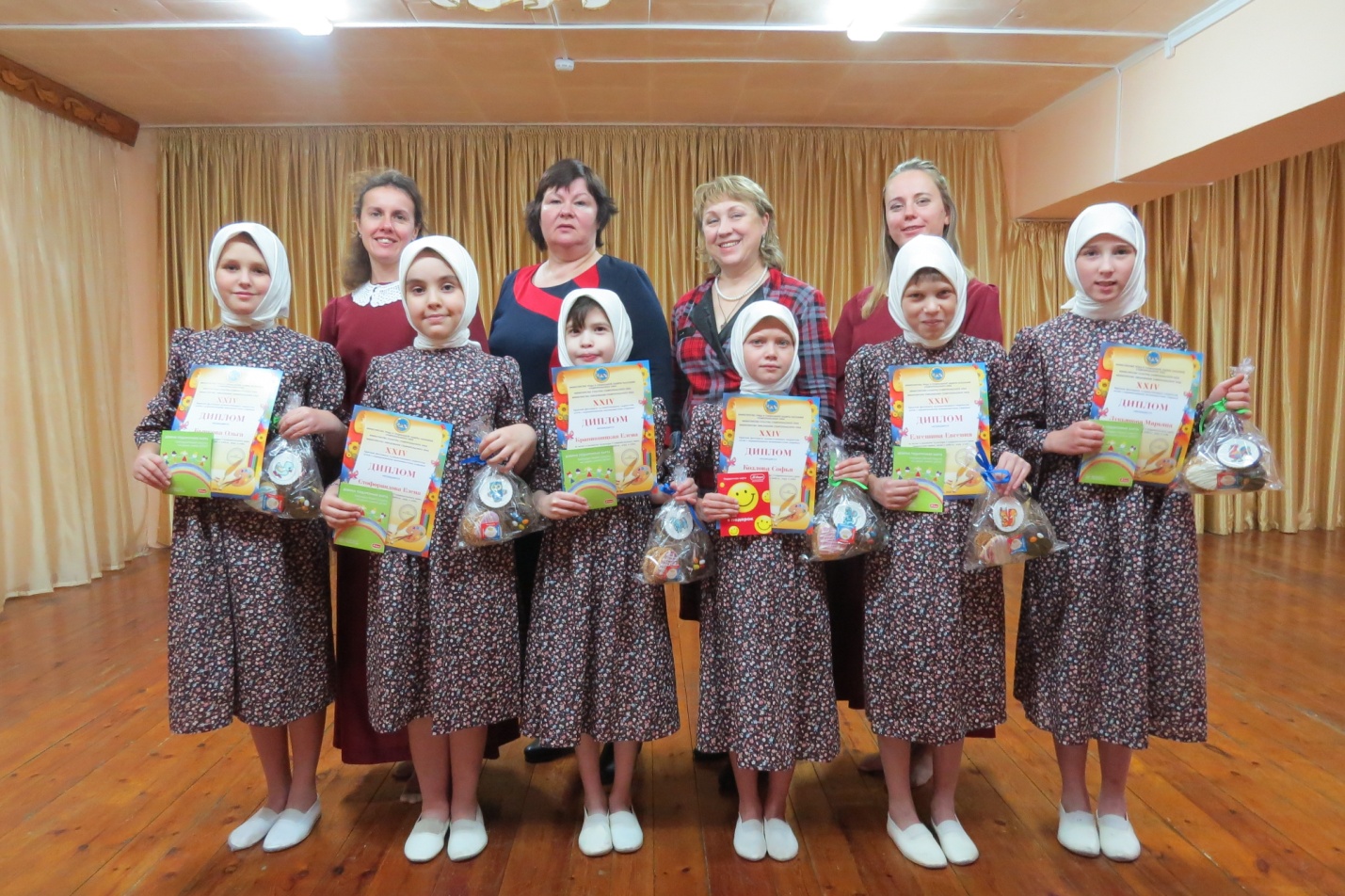 